АДМИНИСТРАЦИЯ 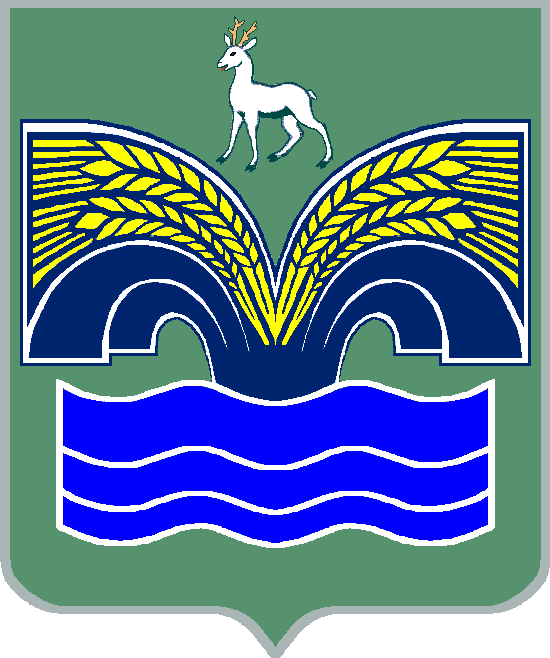 МУНИЦИПАЛЬНОГО РАЙОНА КРАСНОЯРСКИЙСАМАРСКОЙ ОБЛАСТИПОСТАНОВЛЕНИЕ  от 23.09.2019 № 289О внесении изменений в Порядок предоставления  социальных выплат ветеранам Великой Отечественной войны 1941-1945 годов, вдовам инвалидов и участников Великой Отечественной войны 1941-1945 годов, бывшим несовершеннолетним узникам  концлагерей, гетто и других мест принудительного содержания, созданных фашистами и их союзниками в период Второй мировой войны, на проведение мероприятий, направленных на улучшение условий их проживания на территории муниципального района Красноярский Самарской области, в 2019 году,  утвержденный постановлением администрации муниципального района Красноярский Самарской области от 05.02.2019 № 25В соответствии с п. 3 ч. 4 ст. 36 Федерального закона от 06.10.2003                   № 131-ФЗ «Об общих принципах организации местного самоуправления в Российской Федерации», в целях реализации постановления Правительства Самарской области от 27.11.2013 № 669 «Об утверждении государственной программы Самарской области «Государственная поддержка собственников жилья» на 2014-2021 годы», п. 5 ст. 44 Устава муниципального района Красноярский Самарской области, принятого решением Собрания представителей муниципального района Красноярский Самарской области от 14.05.2015 № 20-СП, Администрация муниципального района Красноярский Самарской области ПОСТАНОВЛЯЕТ:1. Внести в Порядок предоставления  социальных выплат ветеранам Великой Отечественной войны 1941-1945 годов, вдовам инвалидов и участников Великой Отечественной войны 1941-1945 годов, бывшим несовершеннолетним узникам  концлагерей, гетто и других мест принудительного содержания, созданных фашистами и их союзниками в период Второй мировой войны, на проведение мероприятий, направленных на улучшение условий их проживания на территории муниципального района Красноярский Самарской области, в 2019 году, утвержденный постановлением администрации муниципального района Красноярский Самарской области от 05.02.2019 № 25 (с изменениями от 24.04.2019 № 144) (далее - Порядок) следующие изменения:пункт 9 дополнить абзацем следующего содержания: «Гражданин вправе отказаться от получения социальной выплаты, предоставив заявление по форме согласно приложению 4 к настоящему Порядку».дополнить Порядок приложением 4 согласно приложению к настоящему постановлению.2. Опубликовать постановление в газете «Красноярский вестник» и разместить на официальном сайте Администрации муниципального района Красноярский Самарской области в сети Интернет.3. Постановление вступает в силу со дня его официального опубликования.4. Контроль за выполнением постановления возложить на заместителя Главы муниципального района Красноярский Самарской области по строительству, ЖКХ, ГО и ЧС В.А.Инчина. Глава района 							          М.В.БелоусовЮстус 2-19-56Главемуниципального районаКрасноярский Самарской области____________________________Ф.И.О.от ________________________________________________________________проживающего(ей) по адресу:_____________________________________________________________Тел.______________________________ЗАЯВЛЕНИЕоб отказе в получении социальной выплатына улучшение условий проживанияЯ,________________________________________________________________________________________________________,____________________г.р. отказываюсь от социальной выплаты на улучшение условий проживания в связи ________________________________________________________________________________________________________________________________________________________________________________________________________________________________________________________________________К заявлению прилагаются: 1. ____________________________________2. ____________________________________3. ____________________________________4. ____________________________________Даю согласие на действия (операции) с персональными данными, включая сбор, систематизацию, накопление, хранение, уточнение (обновление, изменение), использование, распространение (в том числе передачу), обезличивание, блокирование, уничтожение персональных данных.Хранение персональных данных может реализовываться оператором как на материальных носителях, так и путем включения данных сведений в информационные системы персональных данных. При обработке подобной информации оператор обязуется принимать необходимые организационные и технические меры, в частности использовать шифровальные (криптографические) средства, для защиты персональных данных от неправомерного или случайного доступа к ним.».«______» ______________________20      г.                      _________________».                                                                                                                                          подписьПРИЛОЖЕНИЕ к постановлению администрации муниципального района Красноярский Самарской области от 23.09.2019 № 289«ПРИЛОЖЕНИЕ 4к Порядку предоставления социальных выплат ветеранам Великой Отечественной войны 1941–1945 годов, вдовам инвалидов и участников Великой Отечественной войны 1941–1945 годов, бывшим несовершеннолетним узникам концлагерей, гетто и других мест принудительного содержания, созданных фашистами и их союзниками в период Второй мировой войны, на проведение мероприятий, направленных на улучшение условий их проживания на территории муниципального района Красноярский Самарской области, в 2019 году